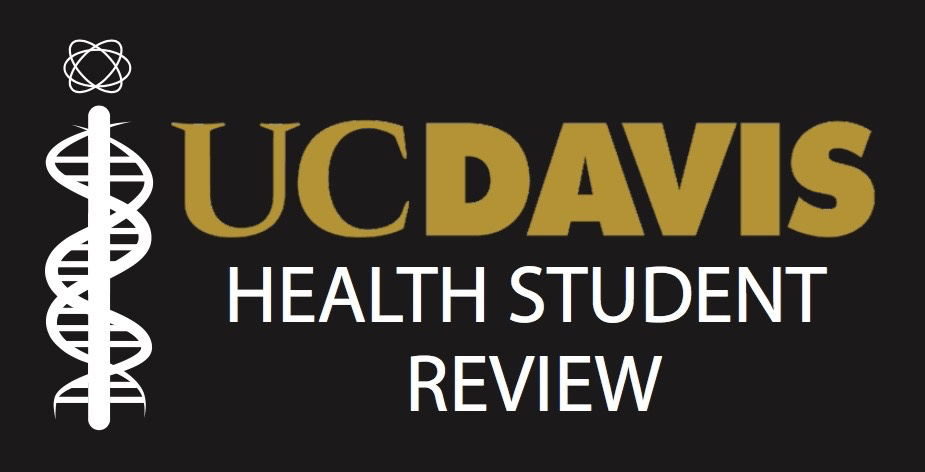 Application for Graduate and Professional Student Editor PositionsAbout the ReviewThe UC Davis Health Student Review will provide a medium for students from across the university to present data, share experiences, and develop their talent as writers, researchers, and editors. We hope that this publication will provide the infrastructure to foster relationships and mentorship between undergraduate, graduate, and professional students and faculty. For it is in nurturing these relationships that we see an opportunity to not only develop future health care leaders, but also to truly grow as a UC Davis family.We had a very successful first edition of the Review, which was published in January 2016. A number of faculty and deans currently serve on our editorial team. We are looking to vastly promote the journal throughout the university, and thus are looking to expand our team to include graduate and professional students from all health-related fields at UC Davis. Moreover, we are currently working on indexing the journal in Google Scholar and in PubMed.Please refer to our website for additional information: http://www.ucdmc.ucdavis.edu/mdprogram/review/index.html#Student Editor Position DescriptionStudent Editors are foremost responsible for ensuring the highest quality of scholarship in each work to be published in the journal. This position requires a commitment of at least one year. Specific roles include:Performing a thorough review of the manuscript with the guidance of faculty and senior editors.Facilitating the review process between faculty reviewers, authors, and yourself.Editing accepted manuscripts in preparation for publication.Providing recommendation for acceptance or rejection of submissions.Otherwise assisting in the development and promotion of the journal.***Student Editors are also highly encouraged to pursue any ideas or projects that would advance the quality and reach of the journal.Please complete the brief application on the next page…Application InstructionsWe have now begun accepting applications year round. However, it is to your advantage to submit your application as soon as possible. There will be a brief interview shortly thereafter.Please answer the following questions in as much detail as you would like.Why are you interested in joining the editorial team of the UC Davis Health Student Review?Please specify any past experience or skills you would bring to your role as a Student Editor (feel free to include a CV). Which graduate or professional program are you currently in? What year are you in that program?Please send all completed applications to jjaboube@ucdavis.edu AND hamkhan@ucdavis.edu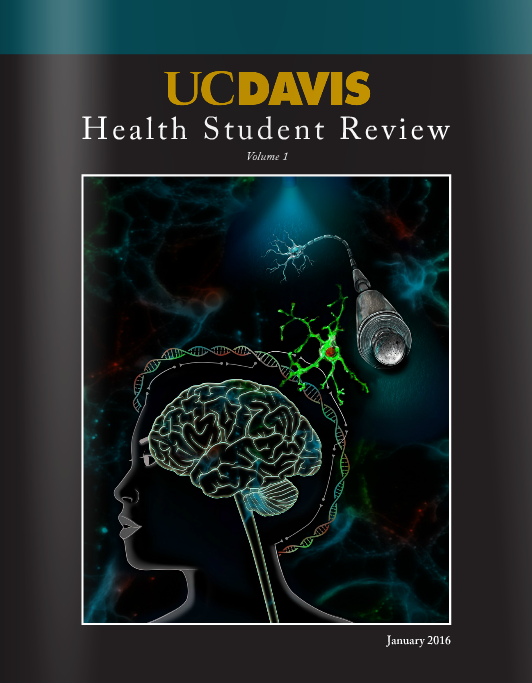 January 2016 EditionLink: http://goo.gl/evIHBXThank you for taking the time to complete this application!Sincerely,John Paul J. AboubecharaMD, PhD StudentCo-Editor-in-Chief